Week of April 6th Review 4-3 Unit CircleFind the exact value.1. 		2. 		3. 		4.  		5. 	6. 		7. 		8.  		 5-4 Sum & Difference IdentitiesFind the exact value of each trigonometric expression using the sum difference identities.1.  				2.  				3.  	4.  				5.  				6. 1-2 Even/Odd Functions & 5-1 Even-Odd IdentitiesAlgebraically determine if the following functions are even, odd or neither.1. 		2. 		3. 		4. Solve the following using Even-Odd Identities5.  			6.  		7.  			8. 1-3 Limits *Review on next page if you need a refresherUse the graph of each function to describe its end behavior using limit notation. Support the conjecture numerically. 1. 								2. 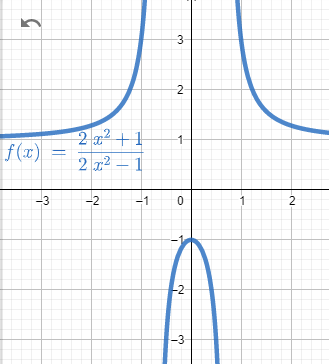 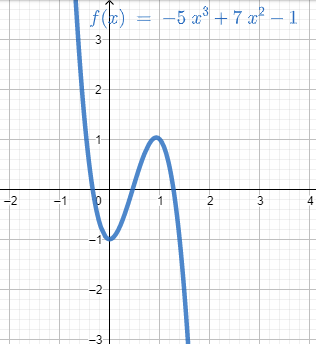 Determine if each function is continuous at the given x-value. If discontinuous, identify the type. 3.  					4. ReviewRecall key terminologyRecall key terminologyContinuous functionA function that has no breaks, holes, or gaps. You can trace the graph of a continuous function without lifting your pencil.LimitThe concept of approaching a value without ever reaching. Limits can approach from the left (negative side), the right (positive side), or when not specified, from both.DiscontinuityIf a graph or function is not continuous (i.e. is discontinuous) at a point, that point is called a discontinuity.Types of discontinuities – Infinite, Jump, Removable.End BehaviorWhat a function does as it approaches positive and negative infinity.Recall key notationRecall key notationLimit of f(x) as x approaches infinity.,  Limit of f(x) as x approaches 3 (note: any number would work here). As it approaches that value from the positive and negative directions.